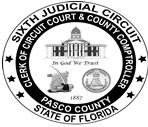 Paula S. O'Neil Clerk & ComptrollerFee Schedule Revised 100318Fee Schedule Revised 100318COUNTY CIVIL SMALL CLAIMS FEES AND COSTSCOUNTY CIVIL SMALL CLAIMS FEES AND COSTSCOUNTY CIVIL SMALL CLAIMS FEES AND COSTSInitial Filing FeesInitial Filing FeesInitial Filing FeesSmall Claims less than $100.00$55.00Small Claims $100.00 to $500.00$80.00Small Claims $500.01 to $2500.00$175.00Small Claims $2500.01 to $5000.00$300.00County Civil Claims $5000.01 to $15,000.00$300.00Claims less than $1000.00 with Replevin Filed Simultaneously$130.00Each Defendant Over (5), Additional Charge$2.50Enforce Foreign Judgment (in addition to filing fee)$42.00Garnishment-Deposit/Garnishee's Attorney Fee (includes registry & writ fees)(in addition to filing fees) (Pursuant to F.S. 77.28)$188.00Garnishment, Replevin, Attachment & Distress Writs (in addition to filing fee)$85.00Tenant Eviction with Distress for Rent Writ$270.00Tenant Eviction (damages $2,500 or less)$185.00Tenant Eviction (damages $2,501 – 15,000)$300.00Foreclosure/Judicial SalesForeclosure/Judicial SalesForeclosure/Judicial SalesJudicial Sale (Foreclosure)$70.00Additional Fee for Electronic Online Sale$49.00Surplus Fund Fee$28.00Appointing Surplus Trustee$15.00Notifying Surplus Trustee$15.00Disbursement of Surplus Funds$15.00Other Civil FeesOther Civil FeesOther Civil FeesAttorney Pro Hac Vice$100.00Bond Approval$8.50Counter/Cross/3rd Party Complaint/Petition > 2,500.00Notice of Cross Appeal, Notice of Joinder, Motion to Intervene as Appellant, Cross-Appellant or Petitioner$295.00Each Severance Granted$18.00Garnishment, Replevin, Attachment & Distress Writs (in addition to filing fee)$85.00Garnishment-Deposit/Garnishee's Attorney Fee (includes registry & writ fees)(in addition to filing fees) (Pursuant to F.S. 77.28)$188.00Paula S. O'Neil	Fee ScheduleClerk & Comptroller	Revised 100112Paula S. O'Neil	Fee ScheduleClerk & Comptroller	Revised 100112COUNTY CIVIL SMALL CLAIMS FEES AND COSTSCOUNTY CIVIL SMALL CLAIMS FEES AND COSTSOther Civil FeesOther Civil FeesIssuing Subpoena (sign and seal only)$	2.00Prepare and Issue Subpoena for a Witness (includes signing and sealing)$	7.00Recording Lis Pendens - First Page$	5.00Each Additional Page, Additional Charge$	4.00Recording of Dismissal, Satisfaction, or Release of Lis Pendens - First Page$	10.00Each Additional Page, Additional Charge$	8.50Indexing Instruments Recorded in the Official Records Which Contain More than FourNames (per additional name) (Pursuant to F.S. 28.24 (12)(c))$	1.00Issuing Summons (sign and seal only)*$	10.00Prepare and Issue Summons (includes signing and sealing)*$	17.00Reopen Modification of Final Judgment $500.00 or less$	25.00See the Small Claims/County Civil Filing Fees Page for Exemptions to Reopen Fee$	25.00Reopen Modification of Final Judgment $500.00 or more$	50.00See the Small Claims/County Civil Filing Fees Page for Exemptions to Reopen Fee$	50.00Sealing Any Court File or Expungement of Record$	42.00Registry of CourtRegistry of CourtReceiving Money into Registry, First $500.003.00%Each Subsequent $100.001.50%*It has been determined that the fee for preparing, signing and sealing a summons will be $17.00This includes the issuing fee of $10 and the preparation fee of $7.Note: This list is intended as a general reference and is not inclusive of all fees. Fees are set by statute and court rules subject to revisions and amendments.*It has been determined that the fee for preparing, signing and sealing a summons will be $17.00This includes the issuing fee of $10 and the preparation fee of $7.Note: This list is intended as a general reference and is not inclusive of all fees. Fees are set by statute and court rules subject to revisions and amendments.